Atlas Activity: French RevolutionDirections: Using page 102, to answer the questions below.After reading everything on page 102, what are two (of the many) reasons why the French people overthrew the government?What revolution happened in the western hemisphere that inspired the French?What was the “spark” that started the French Revolution?How do you think the peasants were able to overthrow the nobles and take their property?Why do you think the revolutionaries executed everybody from the “old” government? What was this four year period called?After reading Letter A, why do you think the new government succeeded?Using the legend/key, how many executions took place in France between 1793-1794?After reading everything, list two positives and two negatives of the French Revolution.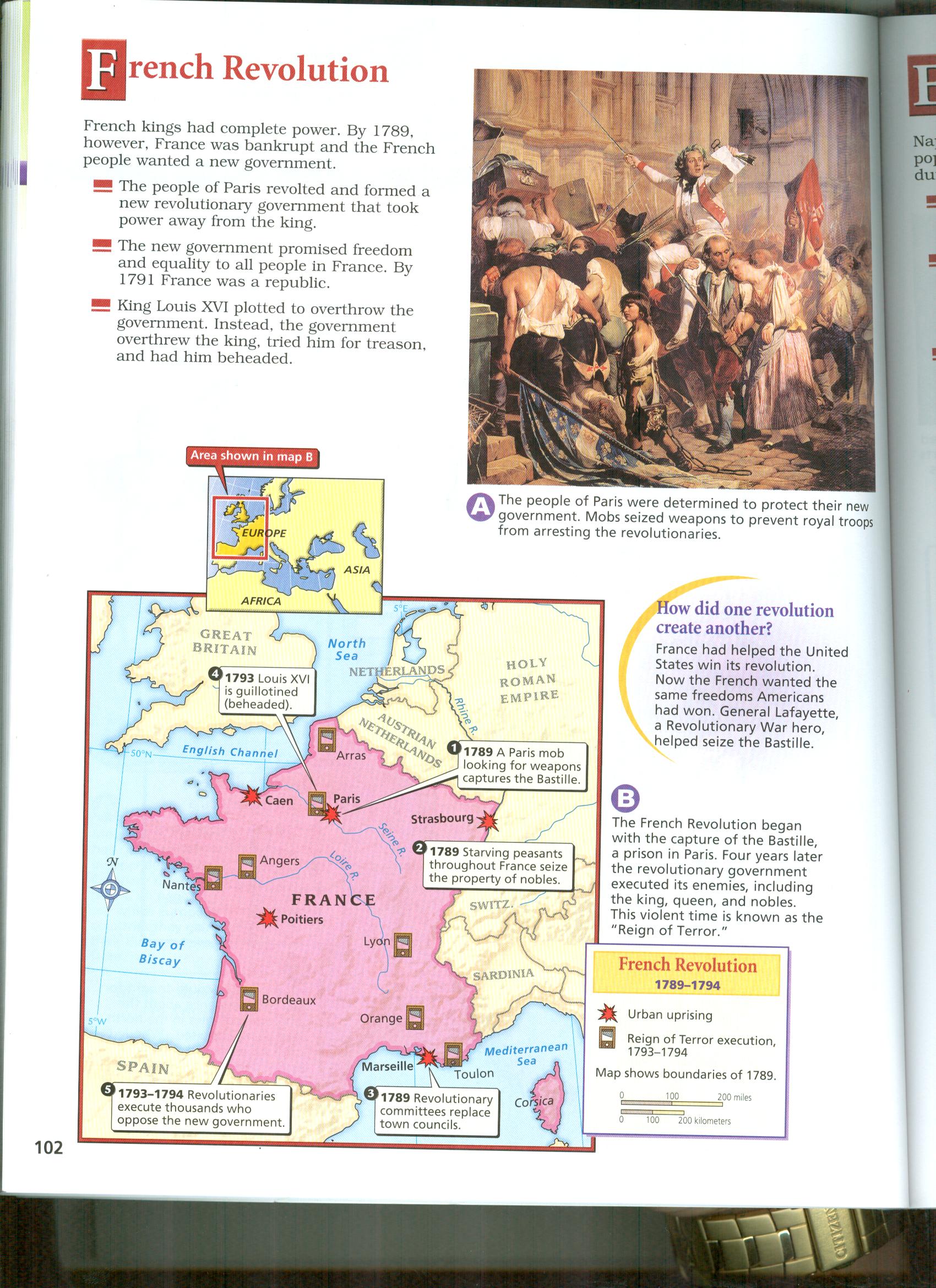 